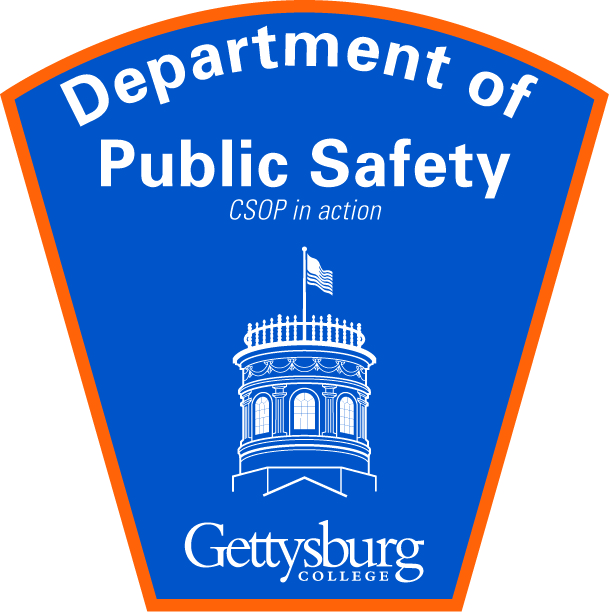 Guest Parking PassMD-PA/APRA ConferenceValid June 07, 2018Constitution Parking Lot or Stone Lot